ΕΝΩΣΗ ΠΟΔΟΣΦΑΙΡΙΚΩΝ ΣΩΜΑΤΕΙΩΝ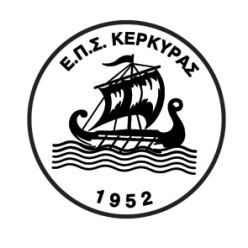 Ν. ΚΕΡΚΥΡΑΣ(Ε.Π.Σ. ΚΕΡΚΥΡΑΣ)ΣΩΜΑΤΕΙΟ:…………………………..…             Αρ. Προσωρινό Δελτίο ΕΠΣΚ:……………………………………		Για τις ηλικίες :2013 και μετά.ΔΕΛΤΙΟ ΣΥΜΜΕΤΟΧΗΣ ΣΤΟ ΠΡΩΤΑΘΛΗΜΑ ΚΑΤΗΓΟΡΙΑΣ Κ12 2023-2024ΕΠΩΝΥΜΟ		:.……………………………….…	                  ΟΝΟΜΑ		:.………………………………….    ΟΝΟΜΑ ΠΑΤΕΡΑ	:..…………………………………                        ΟΝΟΜΑ ΜΗΤΕΡΑΣ 	:…………………………………..ΗΜΕΡΟΜΗΝΙΑ ΓΕΝΝΗΣΗΣ: …………………………Κέρκυρα ………………………..Ο Πρόεδρος			  Ο Ε.Ε . ΓραμματέαςΒλαχόπουλος Ιωάννης                   Χυτήρης Χρήστος.ΕΝΩΣΗ ΠΟΔΟΣΦΑΙΡΙΚΩΝ ΣΩΜΑΤΕΙΩΝΝ. ΚΕΡΚΥΡΑΣ(Ε.Π.Σ. ΚΕΡΚΥΡΑΣ)ΣΩΜΑΤΕΙΟ: ……………………..…   Αρ. Προσωρινό Δελτίο ΕΠΣΚ:……………………………………		Για τις ηλικίες :2013 και μετά.ΔΕΛΤΙΟ ΣΥΜΜΕΤΟΧΗΣ ΣΤΟ ΠΡΩΤΑΘΛΗΜΑ ΚΑΤΗΓΟΡΙΑΣ Κ12 2023-2024ΕΠΩΝΥΜΟ		:.……………………………….…	                  ΟΝΟΜΑ		:.………………………………….    ΟΝΟΜΑ ΠΑΤΕΡΑ	:..…………………………………                        ΟΝΟΜΑ ΜΗΤΕΡΑΣ 	:…………………………………..ΗΜΕΡΟΜΗΝΙΑ ΓΕΝΝΗΣΗΣ: …………………………Κέρκυρα ………………………..Ο Πρόεδρος			  Ο Ε.Ε . ΓραμματέαςΒλαχόπουλος Ιωάννης                           Χυτήρης ΧρήστοςΔΗΛΩΣΗ ΚΗΔΕΜΟΝΑ                                                                                                         Είμαι ο νόμιμος κηδεμόνας του/της……………………………………………………………Συμφωνώ και αποδέχομαι να ασχοληθεί, ως ποδοσφαιριστής/στρια με το άθλημα του Ομοσπονδιακού ποδοσφαίρου και να εγγραφεί στο σωματείο ……………………………………………………. σύμφωνα με όσα οι κανονισμοί ορίζουν.Συμφωνώ και αποδέχομαι για λογαριασμό του/της, πλήρως και ανεπιφύλακτα, το Καταστατικό, τους Κανονισμούς, τις οδηγίες και τις εγκυκλίους της FIFA, της UEFA και της ΕΠΟ, τις αποφάσεις των Οργάνων τους και την απόλυτη δικαιοδοσία τους για κάθε διαφορά στο Ομοσπονδιακό Ποδόσφαιρο. 						Ημερ/νια:…../……/……						Υπογραφή ΚηδεμόναΔΗΛΩΣΗ ΚΗΔΕΜΟΝΑ                                                                                                         Είμαι ο νόμιμος κηδεμόνας του/της……………………………………………………………Συμφωνώ και αποδέχομαι να ασχοληθεί, ως ποδοσφαιριστής/στρια με το άθλημα του Ομοσπονδιακού ποδοσφαίρου και να εγγραφεί στο σωματείο ……………………………………………………. σύμφωνα με όσα οι κανονισμοί ορίζουν.Συμφωνώ και αποδέχομαι για λογαριασμό του/της, πλήρως και ανεπιφύλακτα, το Καταστατικό, τους Κανονισμούς, τις οδηγίες και τις εγκυκλίους της FIFA, της UEFA και της ΕΠΟ, τις αποφάσεις των Οργάνων τους και την απόλυτη δικαιοδοσία τους για κάθε διαφορά στο Ομοσπονδιακό Ποδόσφαιρο.           Ημερ/νια:…../……/……						Υπογραφή ΚηδεμόναΠΡΟΣΤην Ε.Π.Σ. ΚΕΡΚΥΡΑΣΤην Ε.Π.Σ. ΚΕΡΚΥΡΑΣΤην Ε.Π.Σ. ΚΕΡΚΥΡΑΣΤην Ε.Π.Σ. ΚΕΡΚΥΡΑΣΤην Ε.Π.Σ. ΚΕΡΚΥΡΑΣΟΝΟΜΑΕΠΩΝΥΜΟΟΝΟΜΑ ΠΑΤΕΡΑΟΝΟΜΑ ΜΗΤΕΡΑΣΑΡ.ΔΕΛΤΙΟΥ ΤΑΥ.ΤΗΛ.ΠΡΟΣΤην Ε.Π.Σ. ΚΕΡΚΥΡΑΣΤην Ε.Π.Σ. ΚΕΡΚΥΡΑΣΤην Ε.Π.Σ. ΚΕΡΚΥΡΑΣΤην Ε.Π.Σ. ΚΕΡΚΥΡΑΣΤην Ε.Π.Σ. ΚΕΡΚΥΡΑΣΟΝΟΜΑΕΠΩΝΥΜΟΟΝΟΜΑ ΠΑΤΕΡΑΟΝΟΜΑ ΜΗΤΕΡΑΣΑΡ.ΔΕΛΤΙΟΥ ΤΑΥ.ΤΗΛ.